Central York Junior Panther Board Meeting:     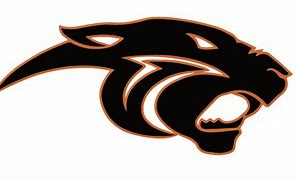 Date: June 29, 2022 @ 6pm Attendance:Todd Suchanic-President --presentStacey Moon-Vice President--presentJason Matte-Football Director --presentJohna Wokulich-Secretary --presentMonica Gingrow-Treasurer / Cheer Director*not present*Ashley Barshinger – concession coordinator presentAgenda: *Vote in meeting minutes from previous meeting (May 2022)*May meeting minutes voted inTreasurer Report --*note $1,865.09 from Bricker’s; would be closer to $2000 but this was for 6 weeks, not 7 weeks; Bricker’s sent checks which I will give to Monica so she can deposit – nothing to report other than what is noted Taxes – Paid per email that Monica had sent 2022 Spring Seasons: Season over June 11Flag Season UPDATESpring Cheer UPDATE*noted that Brunner did a good job as Flag Director; positive feedback from participants, mostly that the location was back at High School; noted that it was heard that West York will NOT have a flag program in Spring 2023, so there could very well be a LARGE quantity of those participants looking to join Central Spring Flag Season in 2023*plenty of coaches shirts for next flag season in storage shed League NewsMeetings – UPDATEJason sent out a “preliminary” Varsity schedule; NOT 100% confirmed as being reviewed by officialsLeague Dues – PAID*Jason verbalized that VARSITY schedule is Done/ completed; 1 change that the location of a Central game vs West York will now be at Central field; which brings total home games to 5 instead of 4. --- *Well DONE JASON for Central having 5 HOME GAMES!!!!!!!! – will send Varsity schedule out to Board*Todd will email Dan (Central AD) to request the stadium for those dates.*Jason noted that it was brought up at the League meeting that some clubs may be closing registration due to running out of equipment, and has been mentioned that could mean kids could play outside of their residency areas?  --- this has not been voted on or even really talked about, it was just mentioned briefly; most likely to be talked about at July 11 League meeting*Jason noted that the JV schedule will be packed as most squads have enough players to field a JV team; will play 9 games; no Playoffs at the JV level, championships only.*Jason has ordered rule books and that there have been ‘minor’ changes; ie. Varsity Rink coaches will NOT be allowed on the field anymore; all levels the QB can ‘throw’ the ball away; Mercy Rule change to take affect for all levels that once a score is 35-0, the scoreboard turns off and the clock continues to run.2022 Fall TACKLE season –UPDATEUPDATED registration number – this was emailed out 87 total registrations as of 6.29.22New photographer? – info from Orendorff Studios to review as looking to move away from current for the fall season, then possibly spring? Documents sent through email 6.29.22 – please review  -- all in agreement that I would reach out to see if they would send a proposal for the fall season for pictures; Todd noted that VSN pictures invoiced $1000 for medals / trophies for the spring seasonSpirit Wear – trying to gauge spirit wear interest so I can build our store with Markey; looking to use LOGO similar to High School…please review documents sent through email on 6.29.22 – noted that the WISH list I sent out to review looked good and that is good to go;  advise to add “cheerleading” as an option if able to have option to choose “football” or “cheerleading”;  also noted that all agreement to OMIT the “JR” off any spirit wear and stay with mimicking the high school spirit wear; will email Markey the wish list to see what can be created for a store.Coaches/ Clinics – dates?? Jason to set up / determine— looking like 1 date / day to do a coach clinic; most likely in July; Jason noted that should find out what dates / day’s work for Coach Cessarano and Coach Yonchuk to determine when*noted that there are quite a few “expressed interests” at the Pony level; a few at the Rink level and Jason has 1 or 2 at Midget level; looking to gauge more interest so that we’re not coming to week of practice needing coaches and or coaches to have their info submitted, ie. Clearances.Summer workouts – ongoing until July 24 – noted that is mostly young age that have been attending; not sure if that will constitute, they have registered for upcoming fall season or not…  on schedule to continue until July 24Registration – open till July 15 for name on jerseySeason info – info has been shared to those who have already registered – will continue to update with any new info to those who have registered; continue to update social mediaScholarship awarded to? – this needs to be determined by executive board – please review application to determine if anything needs changed / updated (I’ve updated contact info) – all noted that the info looks good; don’t advertise, but if someone reached out to the organization voicing hardships, they could be offered; the organization has 5 to give out and prefer sooner rather than laterEquipment handout? – NEED to determine when, if having more than one?*determined to be Saturday July 23 for equipment handout;  agreed that if account is NOT PAID IN FULL you will not receive equipment;  if you do NOT have all documentation turned in, then you do not get your practice jersey;  you don’t get practice jersey till all documentation is turned in.  NO practice jersey = no practice.*noted on group text to do time staggering:  10a -11:30a RINKS, 11:30 – 1pm PONY, 1-2p MIDGET*at this time, the raffle tickets will be handed out as well* determined that 3 colors will be chosen for the practice jerseys; Orange / White / Grey;   Jason to order practice jerseys asap to get them in time for equipment hand out.*noted that another equipment hand out date will not be announced, but will gauge the amount of messages sent that people are unable to attend to see if another date needs added or equipment can be handed out during the first week of heat acclimation by a coach dedicated to equipment that day…*CHEER to determine if July 23 date will be their equipment hand out or if another date would work…2022 Fall Cheer season – UPDATEUpdated registration numberNames from equipment hand out that didn’t turn equipment in last fall have been “flagged”              *no update at this time;  Cheer Reg is noted at 17 registered for the fall season.  Monica can add any update or info once she is back from vacationConcession StandUPDATE – looking into BJ’s or Sam’s for membershipMenu?  Hot dogs/ walking tacos? / chips/ candy/ soft pretzels/drinksSet up a Sign up Genius or Google Doc to get volunteers?Do we still offer any food trucks on game day as well?*noted that we do not want to add a food truck to the concession stand during our home games;  will send Ashley the dates of the 5 home central games, so she can start to plan a menu, figure pricing and develop a sign up genius or google doc or whatever she wants to use to obtain volunteers.MISC Updates:Any other items / talking points that need to be discussed…*Jason asked if the ByLaws have been updated to reflect 2022? Agreed upon that the most recent Central York Junior Panthers ByLaws were noted as 2020; will send out to everyone and then if no one has anything to change/ add; will adjust to show that it has been revised to current 2022*also Jason asked if any post season wanted to be host at Central --- voiced to host League Championships, which are Nov 19 (Todd will add that date to the request he sends to Dan) *Todd to pay insurance dues that are due by June 30; as his bank card expired…*Next Meeting --- July 18?  Tentative meeting for July 18, may change due to obligations of board --- will update with any new date.